Поштоване колеге, У Научном клубу Регионалног центра, за потребе стручног усавршавања наставника хемије основних и средњих школа биће одржано предавање:ПРОБЛЕМСКА НАСТАВА И РЕШАВАЊЕ ЗАДАТАКА У ХЕМИЈИ11.03. 2020. у 19:30 часоваПредавање ће одржати проф др Милена Миљковић, редовни професор Природно математичког факултета у Нишу , Департман за хемију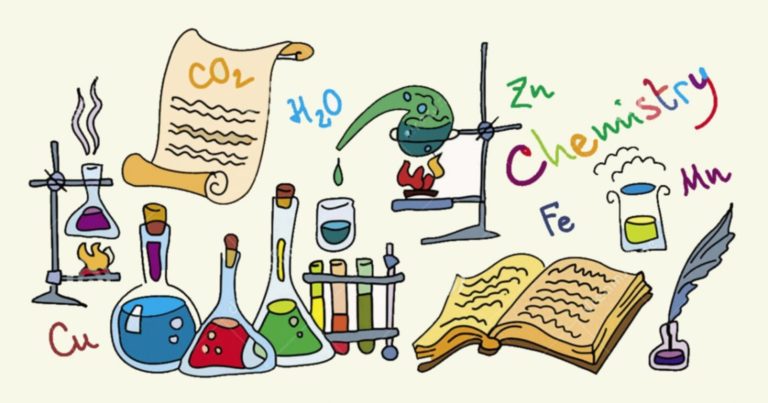 Сви наставници добијају потврду Регионалног центра на 2 сата за учешћеПријављивање је на пријавном листу  РЦ  до  10 .03.2020. год. на anjelena@gu.ni.rs или info@rcnis.edu.rs                                                                                                  Улаз је слободан РЕГИОНАЛНИ ЦЕНТАР ЗА ПРОФЕСИОНАЛНИ РАЗВОЈ ЗАПОСЛЕНИХ У ОБРАЗОВАЊУ -  НИШ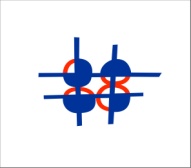 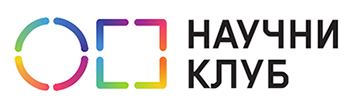 